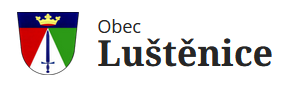 PROVOZNÍ ŘÁDHŘIŠTĚ S UMĚLÝM TRÁVNÍKEMTento provozní řád stanoví dobu, základní podmínky provozu, údržby, spravování, povinnosti při užívání a sankce za nedodržování ustanovení provozního řádu Hřiště s umělým trávníkem (dále jen „hřiště UMT“).1. Vlastníkem a provozovatelem tohoto hřiště je Obec Luštěnice, Boleslavská 171, 29442 Luštěnice, IČ 00238252.2. Rozměr hřiště UMT je 28 x 50 m (hrací plocha 26 x 46 m).3 Vstup na hřiště lze objednat pouze formou závazné objednávky u správce rezervačního systému na facebooku:  UMT Luštěnice.4. Na hřiště UMT smí současně vstoupit maximálně 25 osob. 5. V případě, že objednatel učiní závaznou objednávku (vstup na hřiště UMT), rezervovaný tréninkový čas však   nevyužije, vstupné mu nebude vráceno.6. Na plochu „hřiště UMT“ smí uživatelé vstupovat pouze ve vhodné obuvi a to: v kopačkách s lisovanou podrážkou, v kopačkách s gumovou podrážkou (turfy), v gumotextilních kopačkách a v běžecké obuvi (botasky, tenisky). Zákaz vstupu v kopačkách s kolíkovými a ocelovými špunty, a také v kopačkách se „šroubky“.7. Klíče od šaten budou k dispozici dle domluvy se správcem sportovního areálu nebo správcem rezervačního  systému.														8. Provozovatel nezodpovídá za věci v šatnách a za jejich případné ztráty.9. V případě zjištění jakékoliv závady na hřišti je uživatel povinen tuto skutečnost bezodkladně oznámit správci        areálu. Úhradu poškozeného majetku bude provozovatel požadovat po objednateli/uživateli.10. Pohyb na hřišti UMT je na vlastní nebezpečí.11. V celém prostoru hřiště je zakázáno:• vstupovat na hřiště v nevhodné nebo znečištěné obuvi• odhazovat odpadky mimo místa k tomu určená• manipulovat s ostrými předměty• vstupovat na hřiště mimo otevírací dobu• vstupovat na hřiště se zvířaty• jezdit na kole, kolečkových bruslích nebo se pohybovat pomocí jiných dopravních prostředků• kouřit, rozdělávat a manipulovat s otevřeným ohněm• plivat, odhazovat žvýkačky nebo jiným způsobem znečišťovat hřiště• konzumovat alkohol a užívat omamné látky• přinášet na hřiště střelné zbraně, výbušniny, jedovaté látky, chemikálie a jiné předměty ohrožující zdraví a bezpečnost a jakýmkoli způsobem s nimi manipulovat.Přesun na hřiště UMT je možný pouze po určených plochách!!! Určenou plochou se rozumí chodník + koberce z UMT12. Sportovní vybavení a občerstvení si zajišťuje objednatel /uživatel sám a na vlastní náklady.13. Vstupné na hřiště UMT je splatné předem u správce rezervačního systému.14. V případě výrazné změny klimatických podmínek si provozovatel vyhrazuje právo objednávku (vstup na UMT) zrušit či přeložit na jiný termín a to bez jakékoli finanční náhrady vůči objednateli.15. Provozní doba hřiště UMT je od 8.00 do 21.00 hod.Ceník provozu hřiště UMT Vstup na hřiště UMT + šatna se sprchami – 1hodina 700,- KčS OSVĚTLENÍM 16:00 - 22:00 hod. Vstup na hřiště UMT + šatna se sprchami – 1hodina 900,- Kč16. Každý uživatel hřiště UMT je povinen dodržovat všechna ustanovení tohoto provozního řádu. Pokud uživatel nedodrží některé ustanovení tohoto řádu, je správce sportovního areálu oprávněn takového uživatele z prostoru hřiště vykázat. Důležitá telefonní číslaZáchranná služba: 155, Policie ČR: 158, Hasiči: 150MIROSLAV JANŮ (správce sportovního areálu) – 602332014JAKUB JAKUBŮV (místostarosta Obce Luštěnice) – 739216307MARTIN JANŮ (místostarosta Obce Luštěnice) - 775684858PAVLÍNA JAKUBŮV (správce rezervačního systému facebook - UMT Luštěnice) - 728743785,     pavlina.pacltova@gmail.comTento provozní řád schválilo ZO Luštěnice usnesením č. 247 ze dne 31.1.2024 Provozní řád nabývá platnosti a účinnosti dnem schválení.V Luštěnicích dne 1.2.2024.Mgr. Magdalena Fišerová (starostka obce Luštěnice)		………………………………………………………….Jakub Jakubův (místostarosta obce Luštěnice)			………………………………………………………….Martin Janů (místostarosta obce Luštěnice)			…………………………………………………………..BEZ OSVĚTLENÍ 8:00 - 16:00 hod.